Dear [Name of the receiver],Good day!We are more than happy to serve your company. Thus, we would like to start our services as soon as possible. Your company is known for its best software in the market. However, we see that you are facing great challenges at the moment and would like to take this opportunity to form a partnership to aid you with your current situation. Such a partnership will bring huge benefits to both of us.You may find the enclosed legal documents regarding this offer attached to this email together with an introductory profile of our company for your perusal. You may revert to us in 5 days.Regards,[Name of the sender][Designation], [Name of the organization]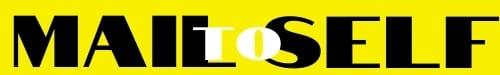 